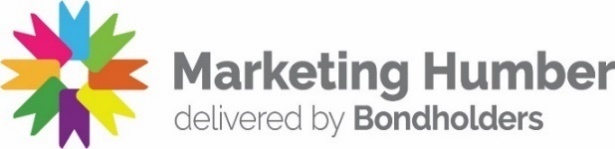 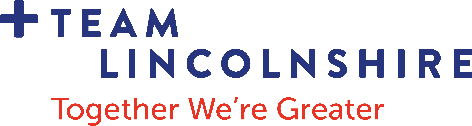 Leading a Food RevolutionMarketing Humber event sponsored by: Team LincolnshireExhibition space booking formDate: Wednesday 7th SeptemberTime: 9:30am – 12:30pmVenue: Tennyson Suite, Doubletree by Hilton Forest Pines, Ermine Street, Broughton DN20 0AQAudience: 100+ business leaders from across Yorkshire & Lincolnshire within the food and drink sector and beyond.Eventbrite link: Leading a Food Revolution Registration, Broughton | Eventbrite On September 7th at Forest Pines, industry leaders, academics, culinary experts and ambitious local businesses from across the Humber & Greater Lincolnshire will meet to discuss what matters most right now in the food and drink sector.   The Humber and Greater Lincolnshire employ over 103,500 people in our food and agriculture sectors combined, making our neighbouring regions the country’s largest food producing area. Our regions are perfectly placed to play a crucial, leading role in shaping a future system that is fair, healthy and sustainable for both people and our planet.   The event is free for exhibitors and attendees and aims to showcase our supply chain from farm to fork.We are looking for businesses across the Humber & Greater Lincolnshire to share their business story, including any inspirational examples of success/ challenges faced or opportunities on the horizon.We encourage you to bring along samples and SEALED items for sale, (if appropriate to your product and you are able to easily store them on your stand.)Power supply, WIFI and water can be accessed at the venue.  I wish to book an exhibition space at the Leading a Food Revolution event I will be offering food/drink samples on my stand I will be selling sealed food/ drink items on my stand I would like to be contacted about having my produce included on the locally sourced deluxe grazing table I would like to be contacted about hosting a food a drink demonstration at the eventPlease complete and return booking form with a high res PNG/ EPS version of your logo to: paige.mcgowan@marketinghumber.com copying in Alicia.woodward@marketinghumber.com Notes for exhibitorsVenue details / setupTennyson Suite, Doubletree by Hilton Forest Pines, Ermine Street, Broughton DN20 0AQYou are able to attend the venue and set up from 7am - attendees will start to arrive at 9:30amSustainabilityWe ask exhibitors to consider the environment and to make use of digital leaflets / brochures where possible and to consider using sustainable materials for any stand giveaways/ packaging. Event AimThis event aims to give you the stage and a captive audience at the start and end of our event to share your business story, inspirational examples of success/ challenges faced or opportunities on the horizon with over 100 business leaders from across the Humber & Greater Lincolnshire within the food and drink sector and beyond.Key themes Technology & InnovationDiet, Health & WellbeingBiodiversity & SustainabilityCompany NameNameJob TitleEmail addressTelephone NumberEstimated time of arrival (from 7am)Name of stand personnelJob TitleEmail AddressSpace / Equipment required Small space for 2x roller banners Larger space for curved / pop up banner 4 x 2 table 6 x 2 table 2x chairs Will you be bringing a TV / sound Close to power supply (we cannot guarantee this) Access to water